BETRIEBE UND SICHERHEIT	9053 Teufen AR, Postfach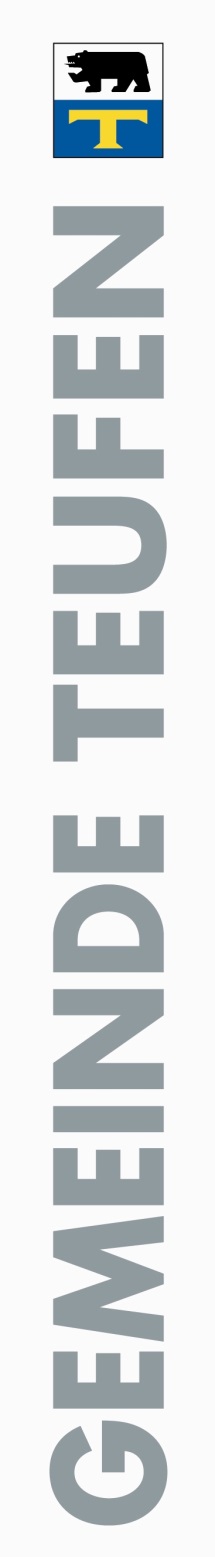 	Telefon 071 335 00 41 / Telefax 071 333 23 37	reservationen@teufen.ar.ch  www.teufen.chReservierte Räume:StockwerkRäumeErdgeschoss Saal		  0.09		50 Plätze Küche / Keller	  0.08 Küchen-Endreinigung  (Pauschal CHF 350.-) Aufenthalt	  0.07		8 Plätze1. Obergeschoss Ganzes 1. Obergeschoss Zimmer	 1.02		2 Betten (Leiterzimmer)				   mit Du / WC		 1.06		4 Betten		 1.07		4 Betten		 1.10		4 Betten		 1.12		1 Bett (IV –Zimmer),				   mit Du / WC im 1.04		 1.16		6 Betten Schulung /Aufenthalt		 1.01		20 Plätze		 1.05		24 Plätze		 1.11		24 Plätze2. Obergeschoss Ganzes 2. Obergeschoss Zimmer	 2.02		3 Betten		 2.04		2 Betten		 2.05		2 Betten		 2.06		2 Betten		 2.07		2 Betten		 2.10		2 Betten		 2.11		2 Betten		 2.12		2 Betten		 2.16		2 Betten3. Obergeschoss Ganzes 3. Obergeschoss Zimmer	 3.02		1 Bett		 3.03		2 Betten		 3.04		2 Betten		 3.05		2 Betten		 3.07		2 Betten		 3.08		1 BettUmgebung Pavillon